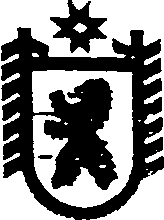 Республика КарелияСовет Чернопорожского сельского поселенияXXXIX заседание    III созываРЕШЕНИЕот 12 мая 2017 года  №105 п. Черный ПорогО внесении изменений и дополнений в Правила землепользования и засторойки Чернопорожского сельского поселения              Рассмотрев протест прокурора Сегежского района№ 07-19-2016 от 28.09.2016г.,и в соответствии с ч.4 ст.7  Федерального закона  от 06.10.2003 г. № 131 ФЗ «Об общих принципах организации местного самоуправления в Российской Федерации», Совет Чернопорожского сельского поселения р е ш и л:1.Внести в Правила землепользования и застройки Чернопорожского сельского поселения, утвержденные решением Совета Чернопорожского сельского поселения II созыва от 22 .07. 2013 года № 88, следующие изменения.1.1.  Главу 4  части 1« ПРОВЕДЕНИЕ ПУБЛИЧНЫХ СЛУШАНИЙ ПО ВОПРОСАМ ЗЕМЛЕПОЛЬЗОВАНИЯ И ЗАСТРОЙКИ ЧЕРНОПОРОЖСКОГО  СЕЛЬСКОГО ПОСЕЛЕНИЯ»дополнить пунктом 4.2.1.: «Публичные слушания по проекту планировки территории и проекту межевания территории не проводятся, если они подготовлены в отношении:-территории, подлежащей комплексному освоению в соответствии с договором о комплексном освоении территории;-территории в границах земельного участка, предоставленного некоммерческой организации, созданной гражданами, для ведения садоводства, огородничества, дачного хозяйства или для ведения дачного хозяйства иному юридическому лицу;-территории для размещения линейных объектов в границах земель лесного фонда».1.2. В главе 3 части 2 «ВИДЫ РАЗРЕШЕННОГО ИСПОЛЬЗОВАНИЯ ЗЕМЕЛЬНЫХ  УЧАСТКОВ И ОБЪЕКТОВ КАПИТАЛЬНОГО СТРОИТЕЛЬСТВА, ПРЕДЕЛЬНЫЕ РАЗМЕРЫ ЗЕМЕЛЬНЫХ УЧАСТКОВ И ПРЕДЕЛЬНЫЕ ПАРАМЕТРЫ РАЗРЕШЕННОГО СТРОИТЕЛЬСТВА, РЕКОНСТРУКЦИИ ОБЪЕКТОВ КАПИТАЛЬНОГО СТРОИТЕЛЬСТВА ПО ТЕРРИТОРИАЛЬНЫМ  ЗОНАМ»    - в разделе 1, пункта 1.2 «Зона многокварирной жилой застройки (Ж-2)в таблицеслова «Среднеэтажные жилые дома» заменить словами «Среднеэтажная жилая застройка» -  абзац 1 пункта «Предельные параметры разрешенного строительства, реконструкции объектов капитального строительства»  изложить в новой редакции: «Размещение жилых домов, предназначенных для разделения на квартиры, каждая из которых пригодна для постоянного проживания (жилые дома высотой не выше восьми надзамных этажей, разделенных на две и более квартиры)»1.3. подпункт 5.п.3.Раздела 3 «ОГРАНИЧЕНИЯ ИСПОЛЬЗОВАНИЯ ЗЕМЕЛЬНЫХ УЧАСТКОВ И ОБЪЕКТОВ КАПИТАЛЬНОГО СТРОИТЕЛЬСТВА НА ТЕРРИТОРИИ САНИТАРНЫХ, ЗАЩИТНЫХ И САНИТАРНО-ЗАЩИТНЫЕ ЗОН» исключить 2.Обнародовать настоящее решение путем  размещения официального текста настоящего решения в информационно-телекоммуникационной сети «Интернет» на                         официальном сайте администрации Чернопорожского сельского поселения http://home.onego.ru/~segadmin/omsu_selo_cherny_porog.htm.Председатель Совета Чернопорожского сельского поселения:                                        М.В. Жидкова.                               Глава Чернопорожского сельского поселения:					  С.А. Потапов.                                                             .                               Разослать: в дело, прокуратура, 